Український державний університет залізничного транспортуЦЕНТР ЗАБЕЗПЕЧЕННЯ ЯКОСТІ ВИЩОЇ ОСВІТИРезультати опитуванняздобувачів другого (магістерського) рівня вищої освітиосвітньої програми «Телекомунікації та радіотехніка»(14 грудня 2020 – 18 грудня 2020)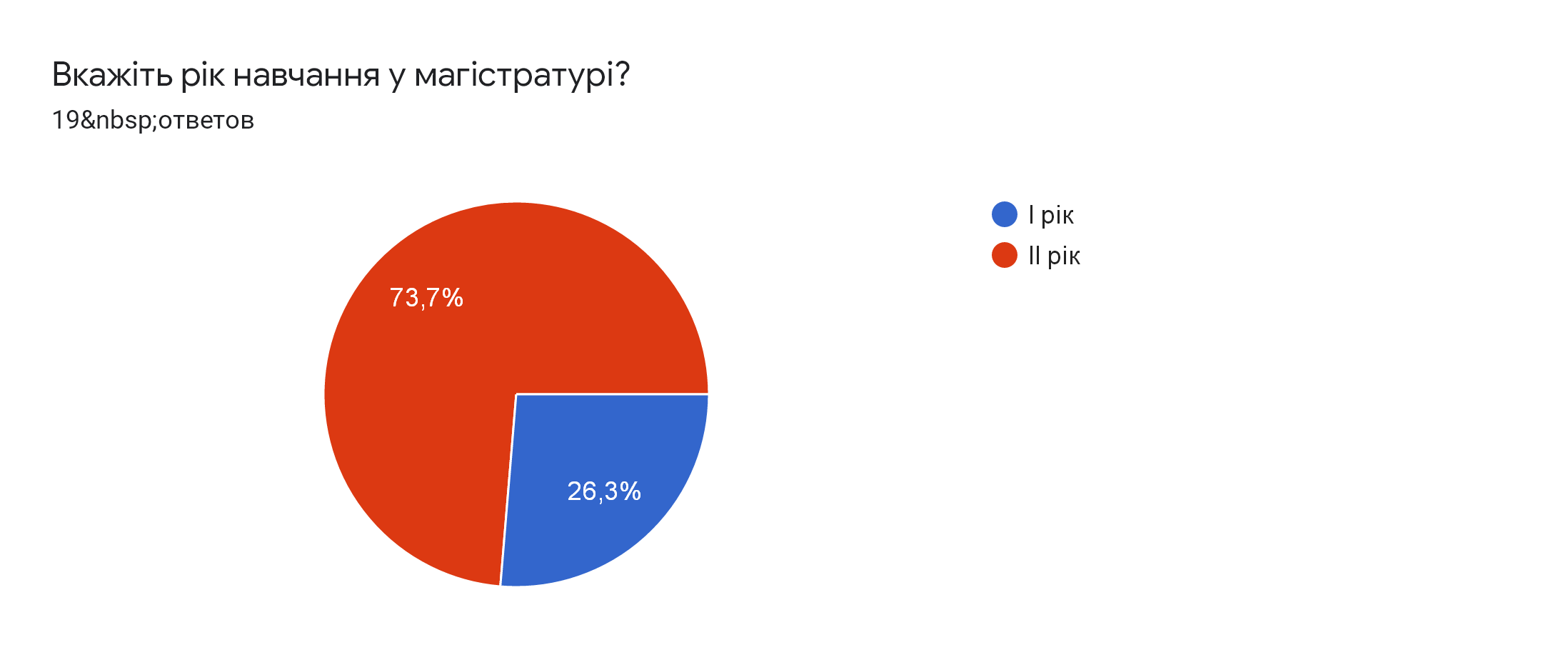 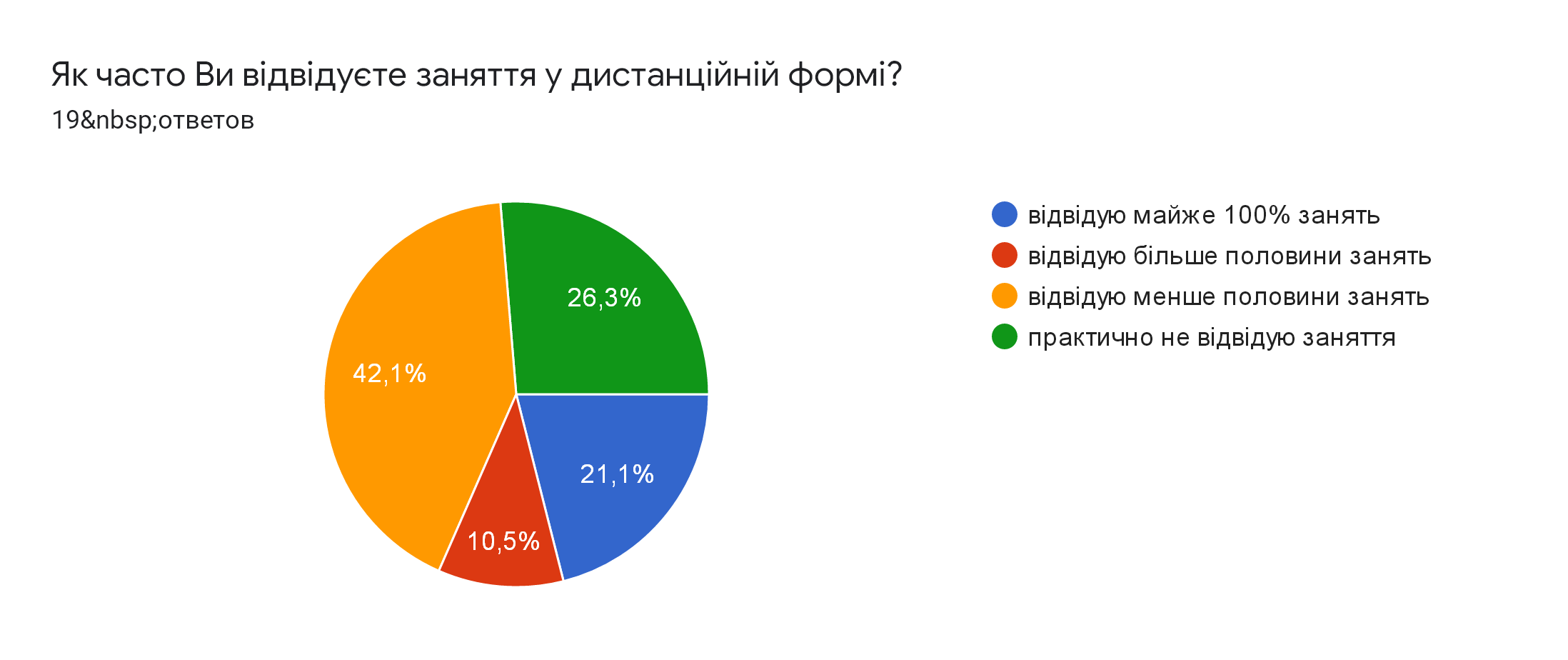 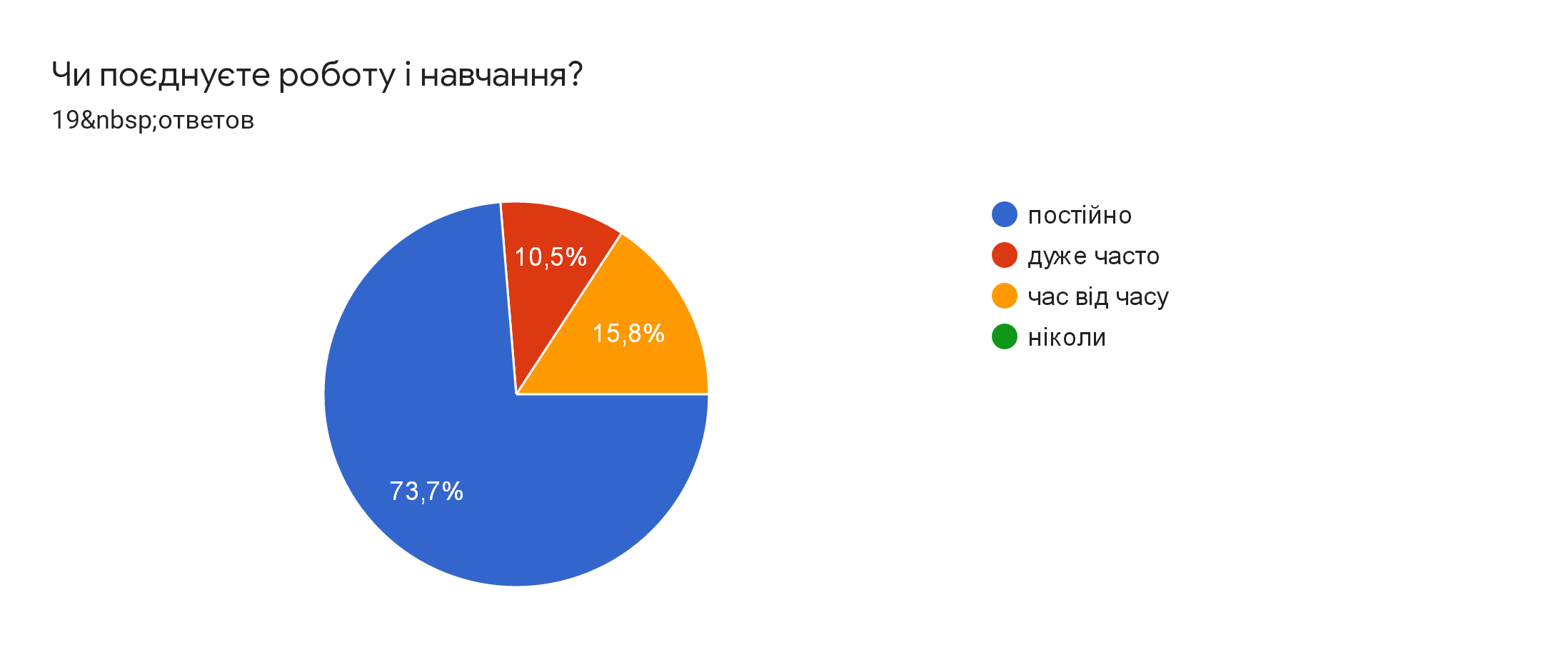 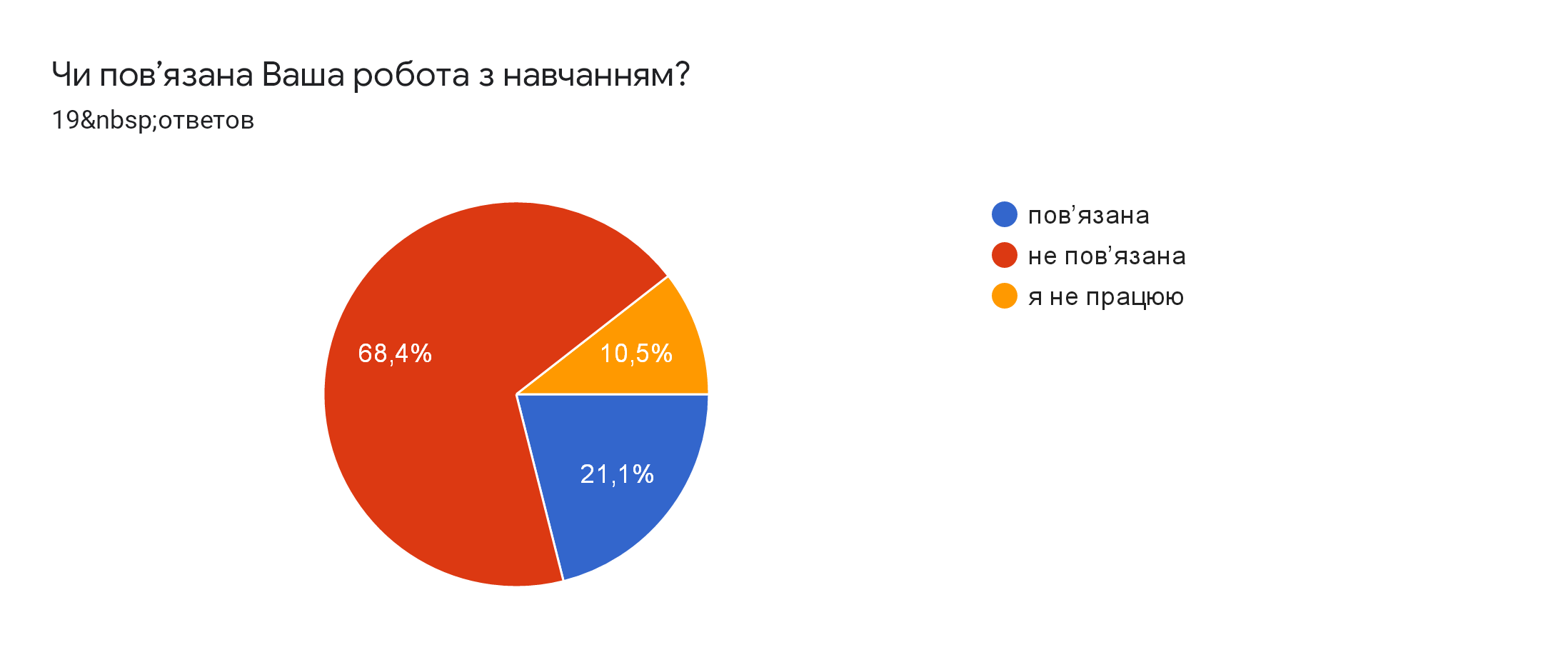 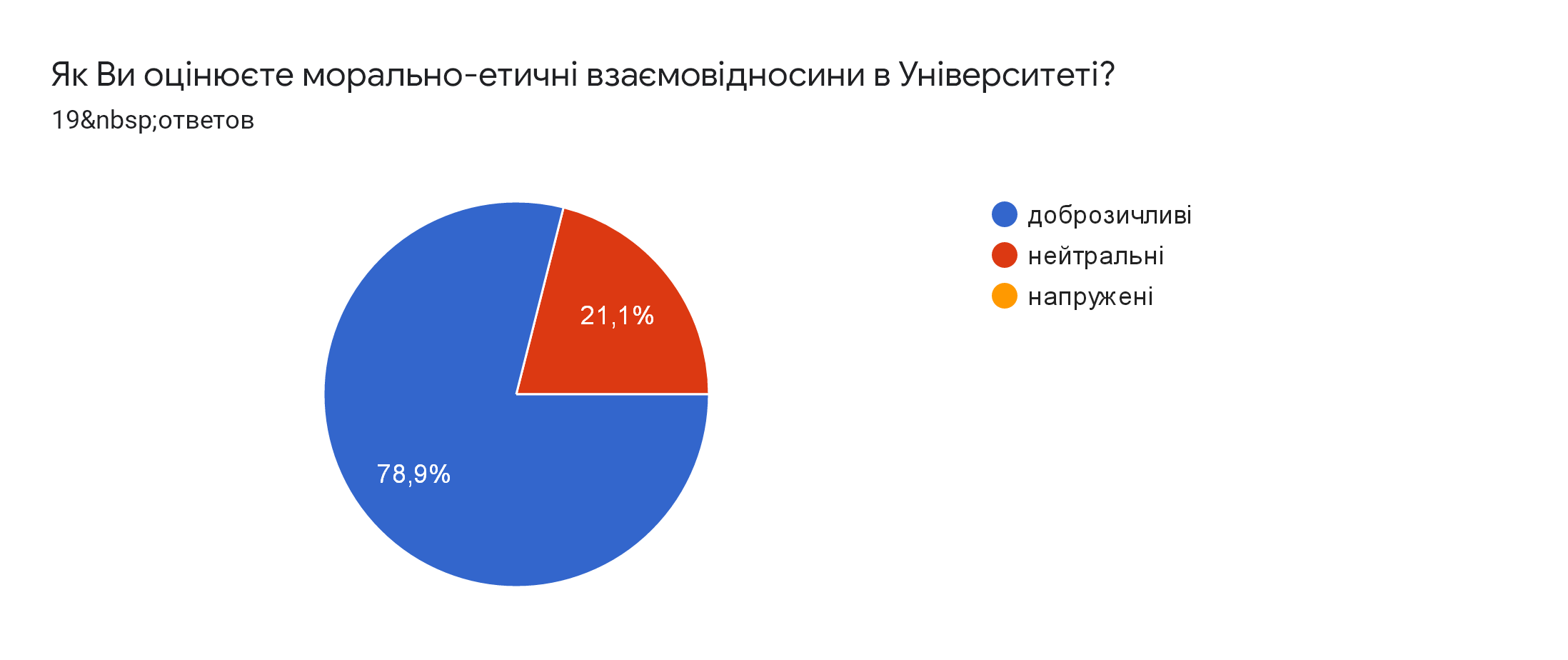 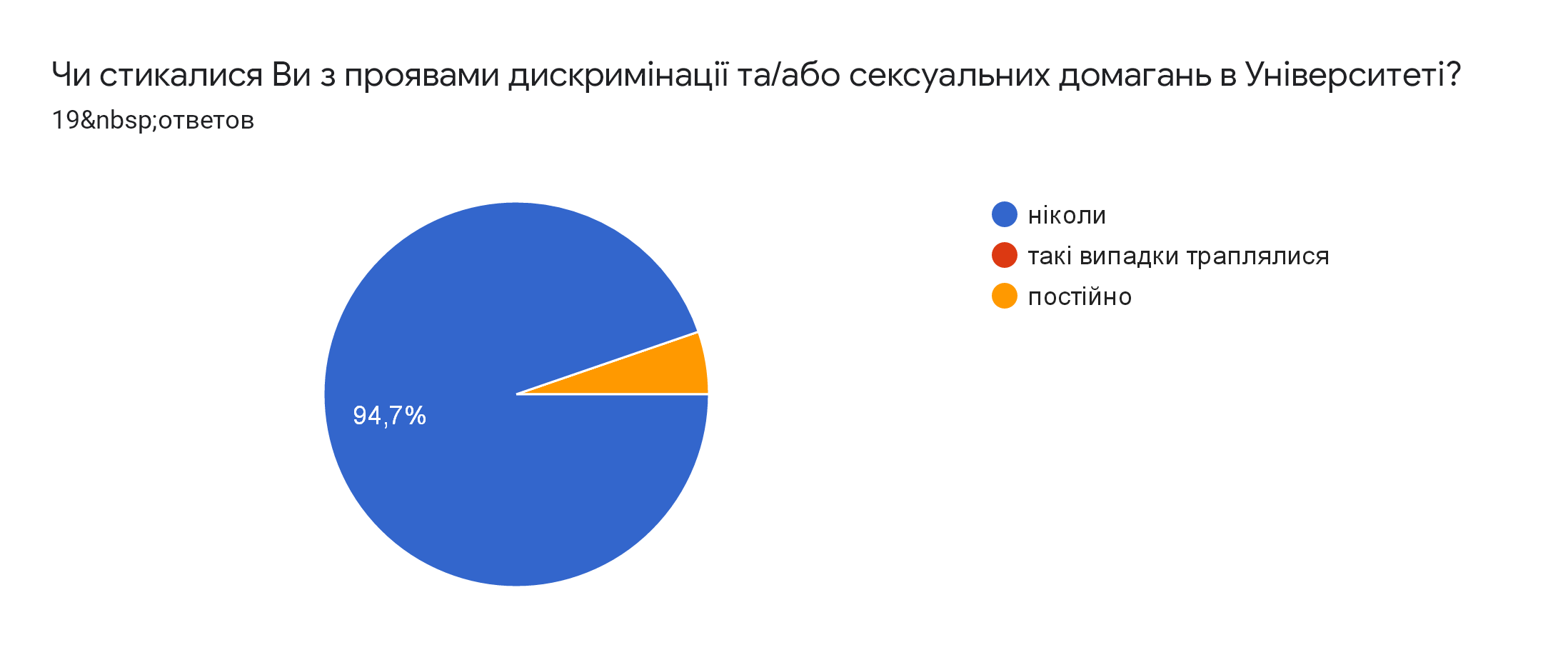 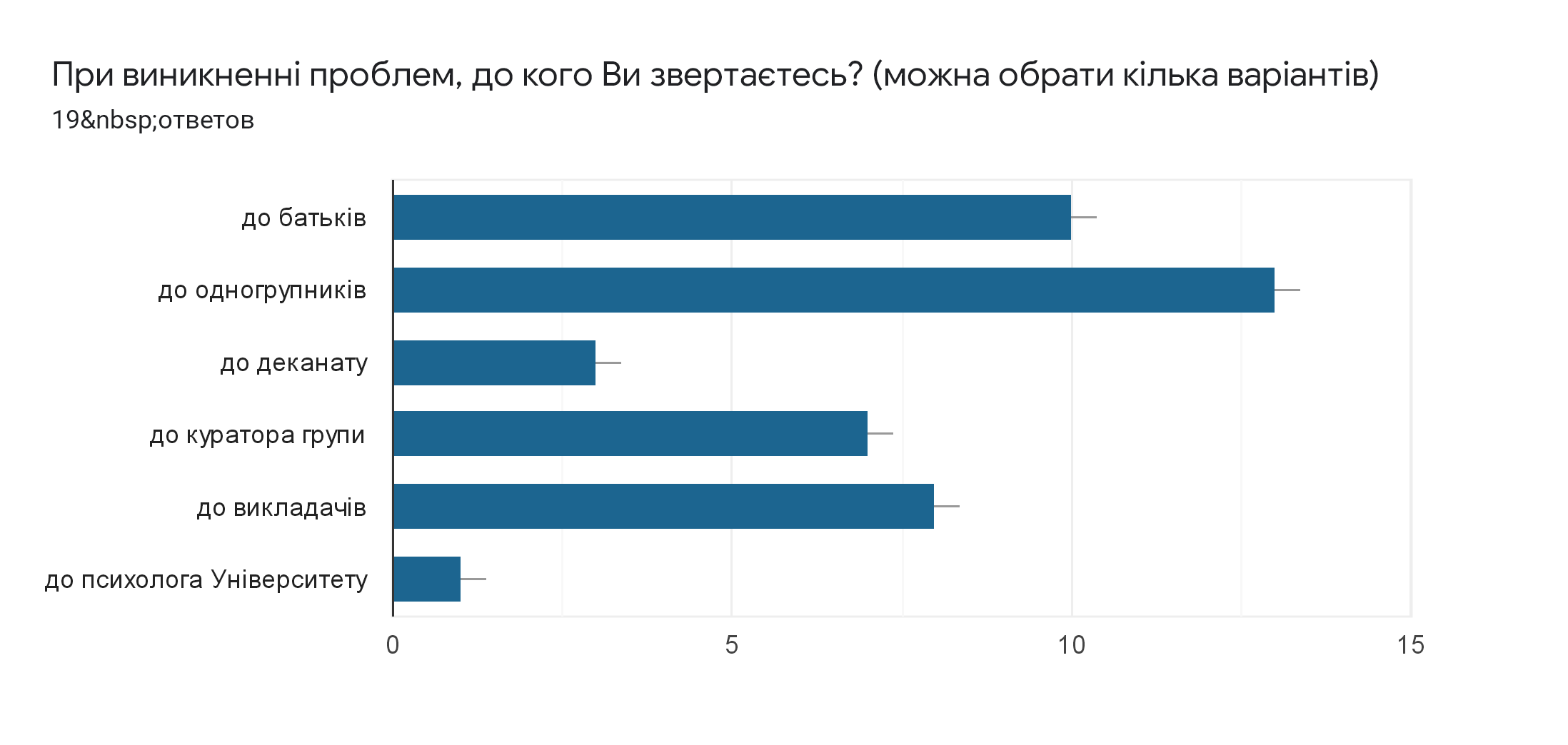 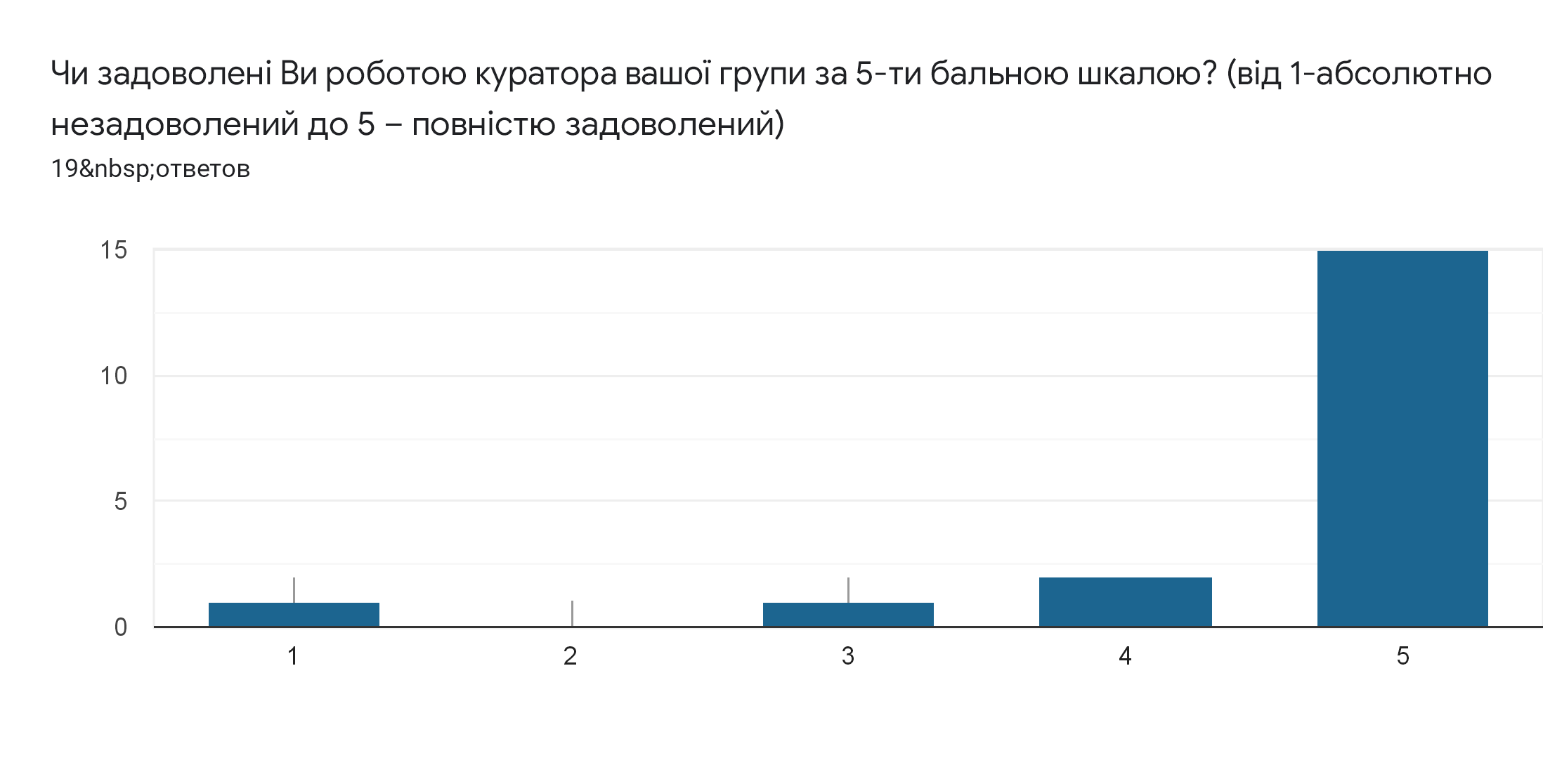 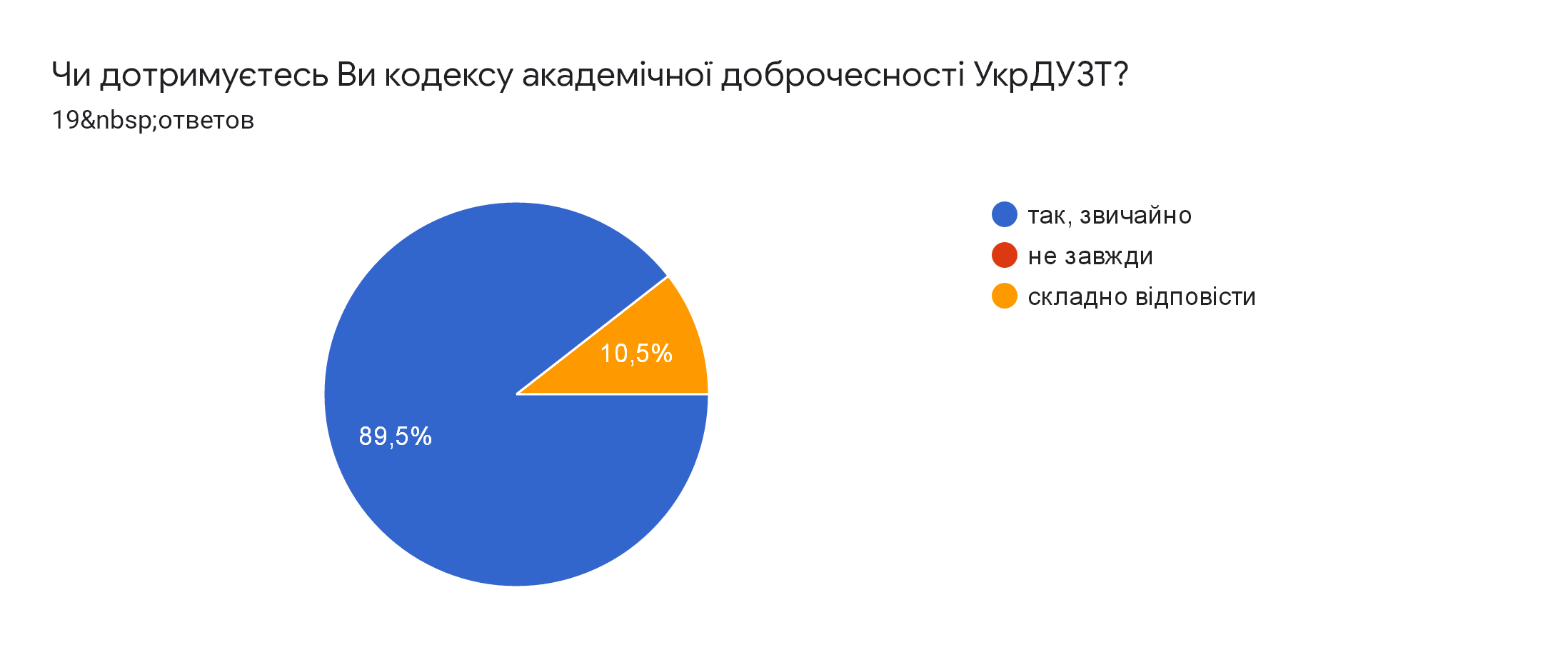 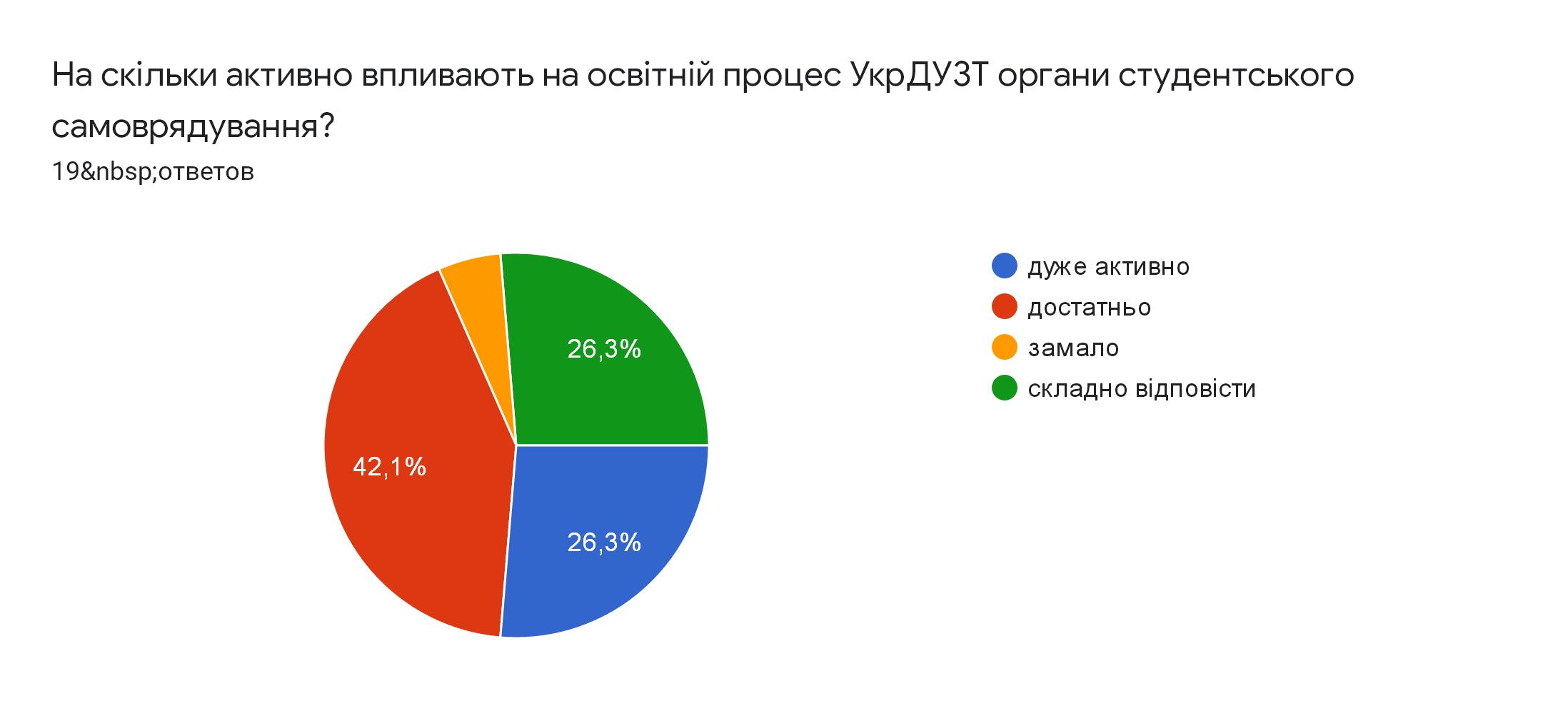 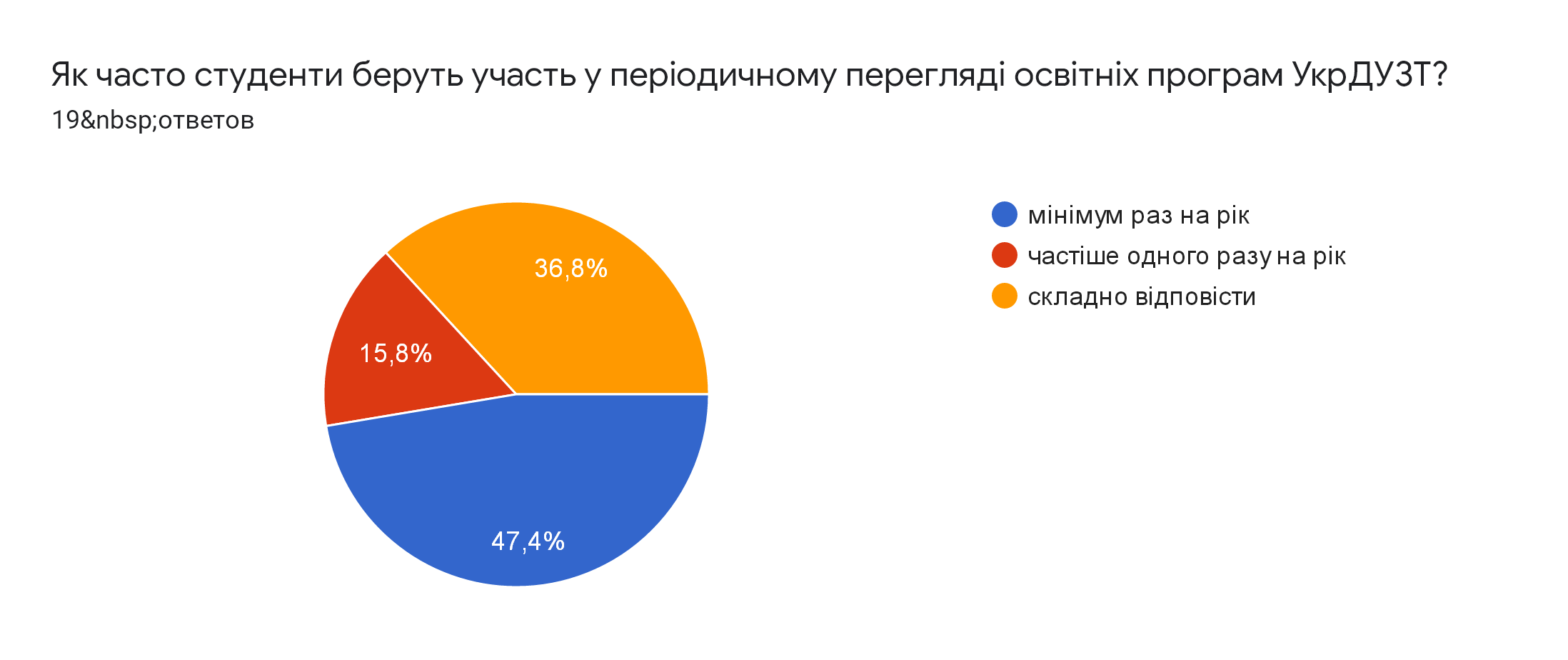 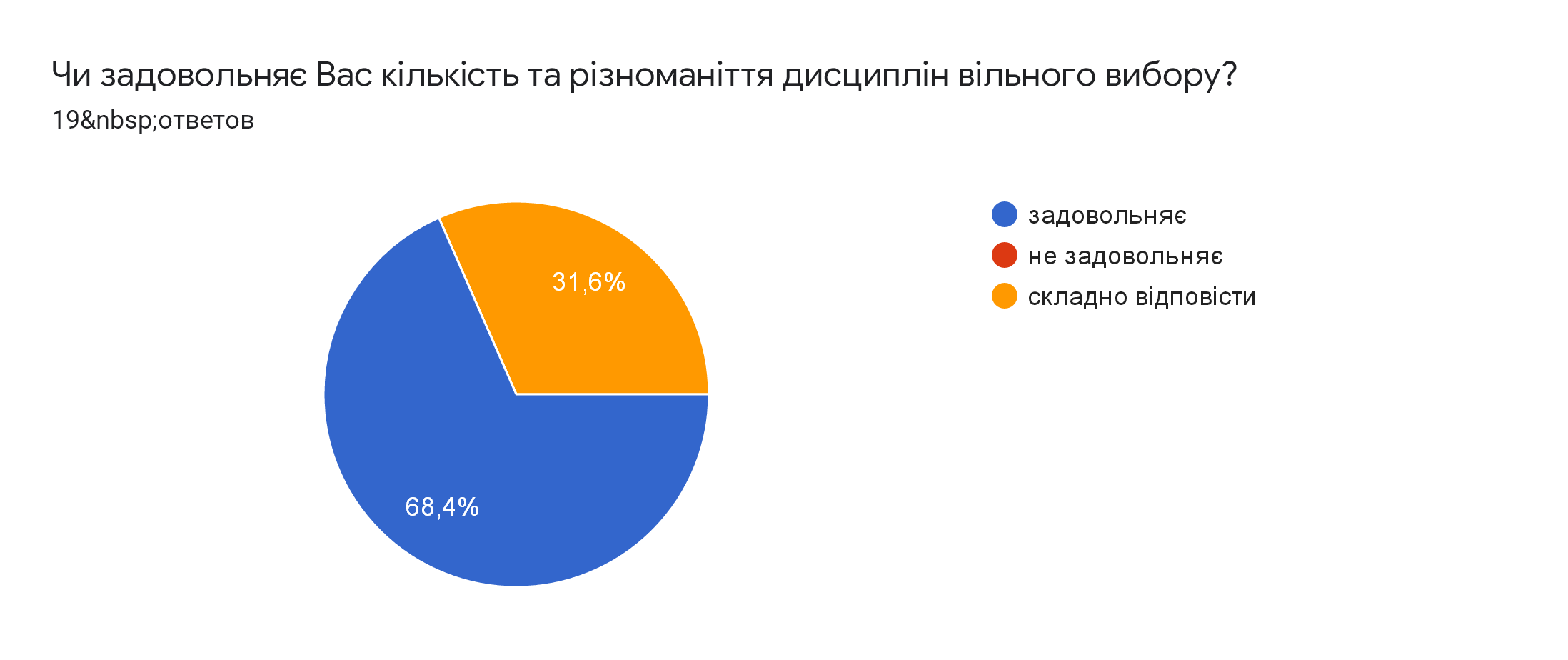 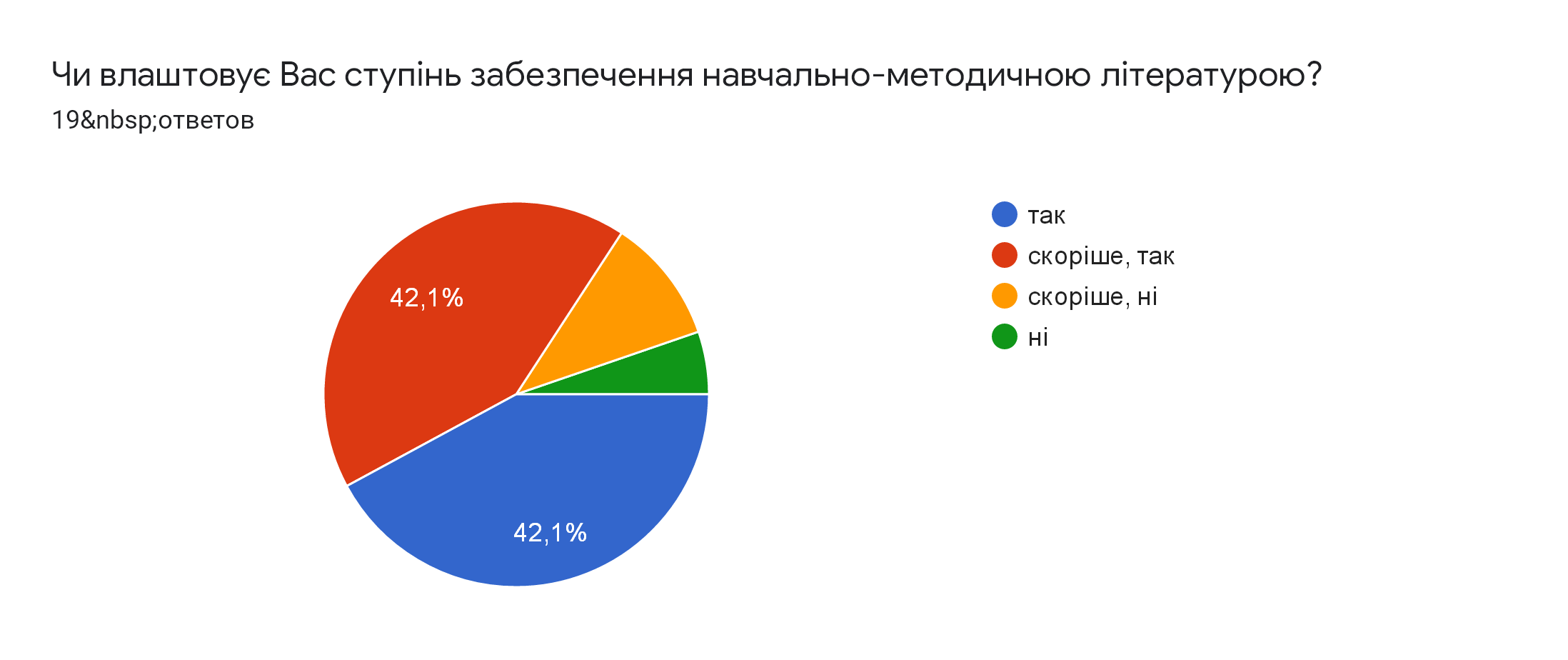 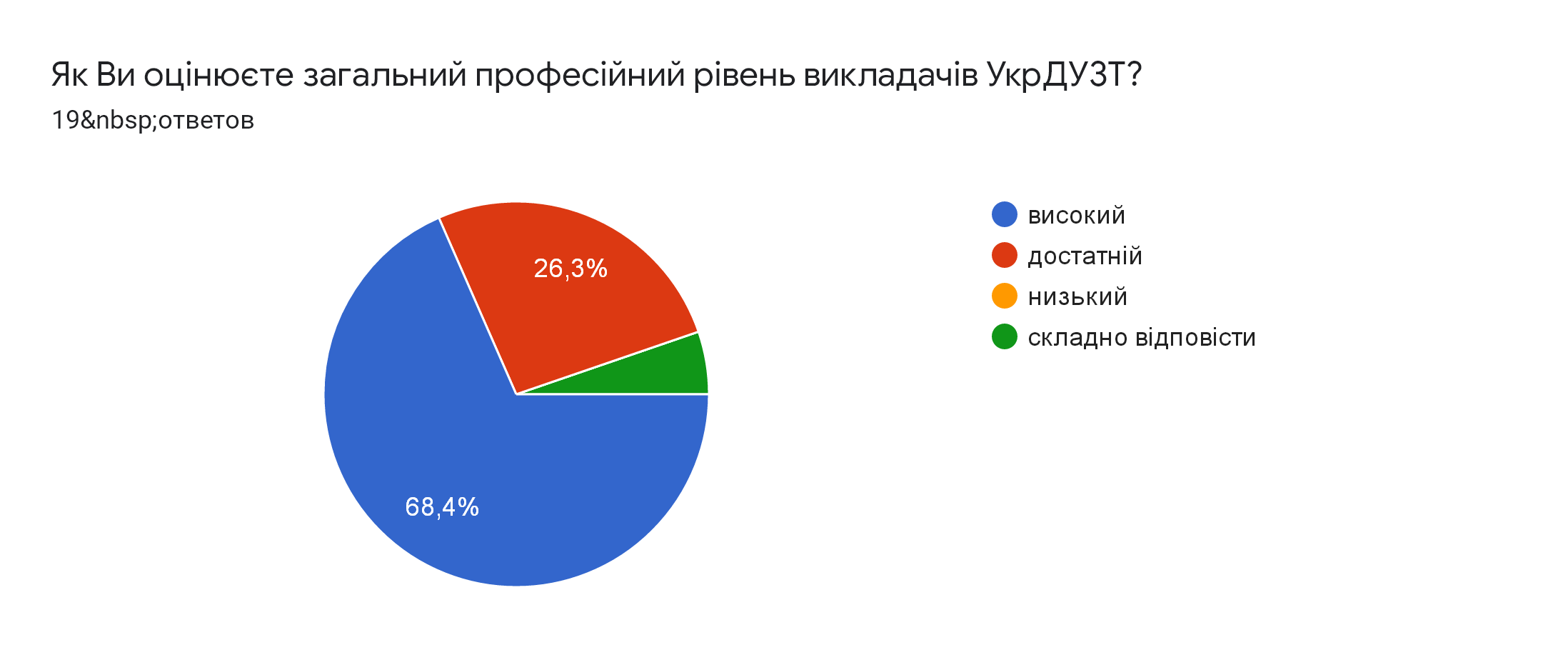 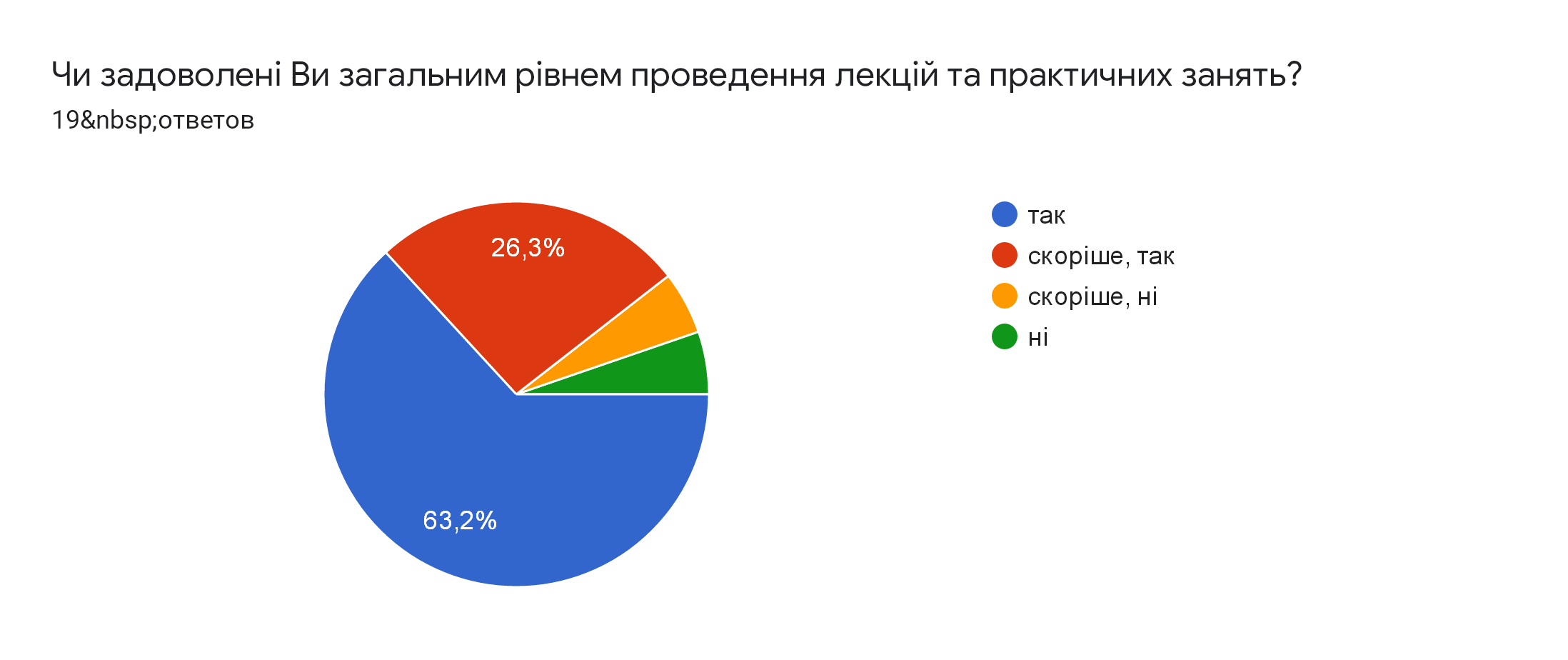 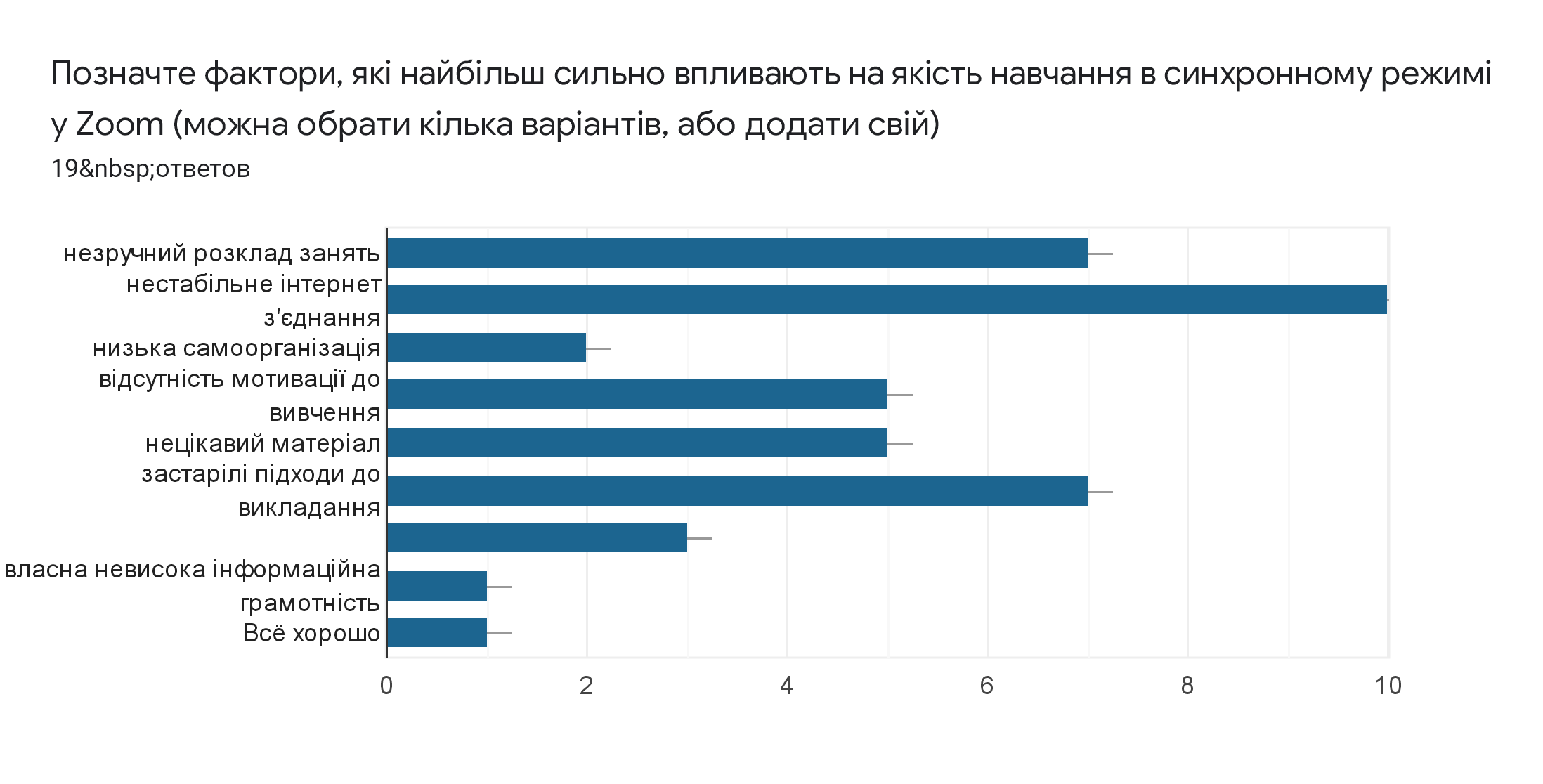 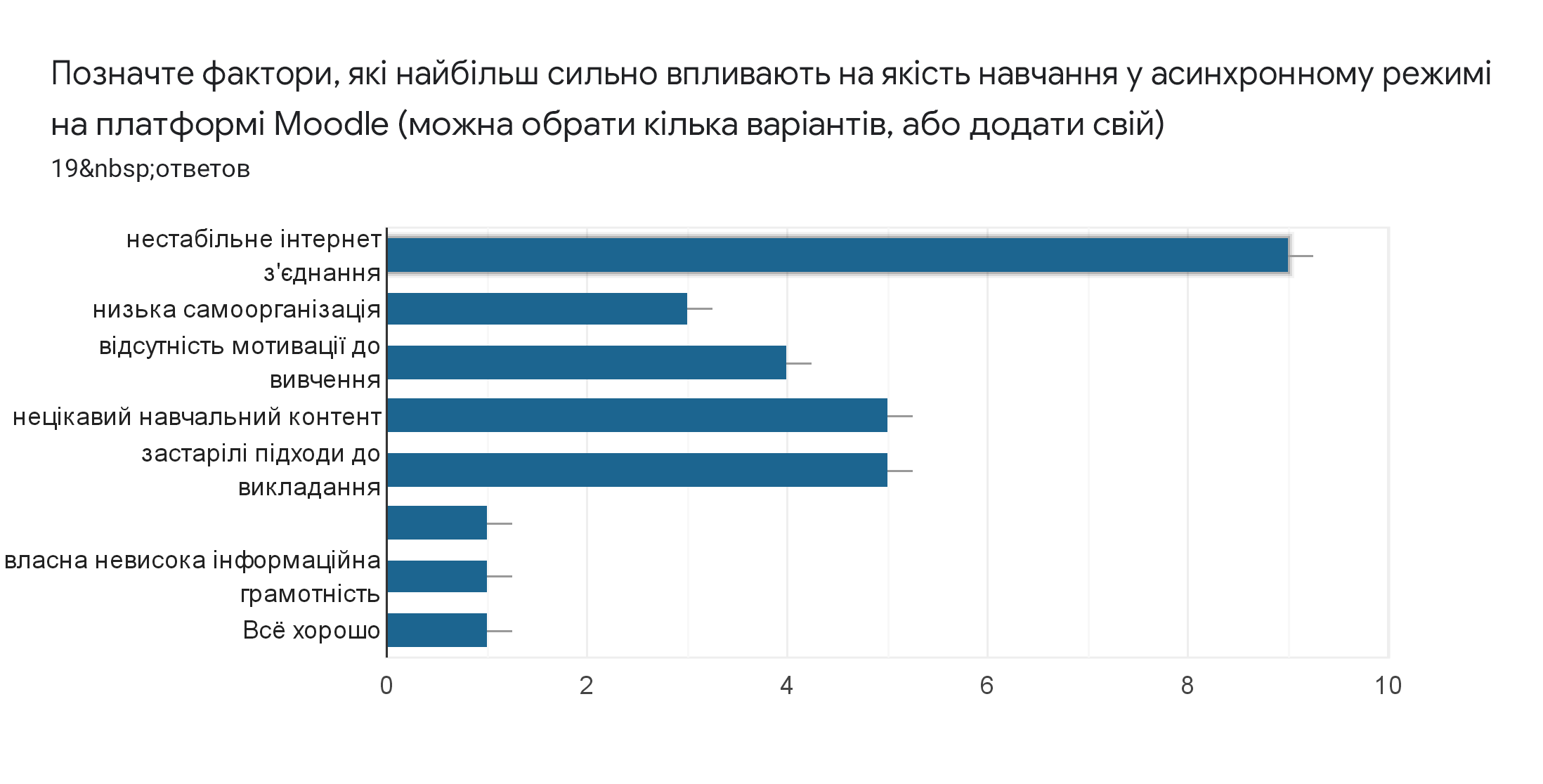 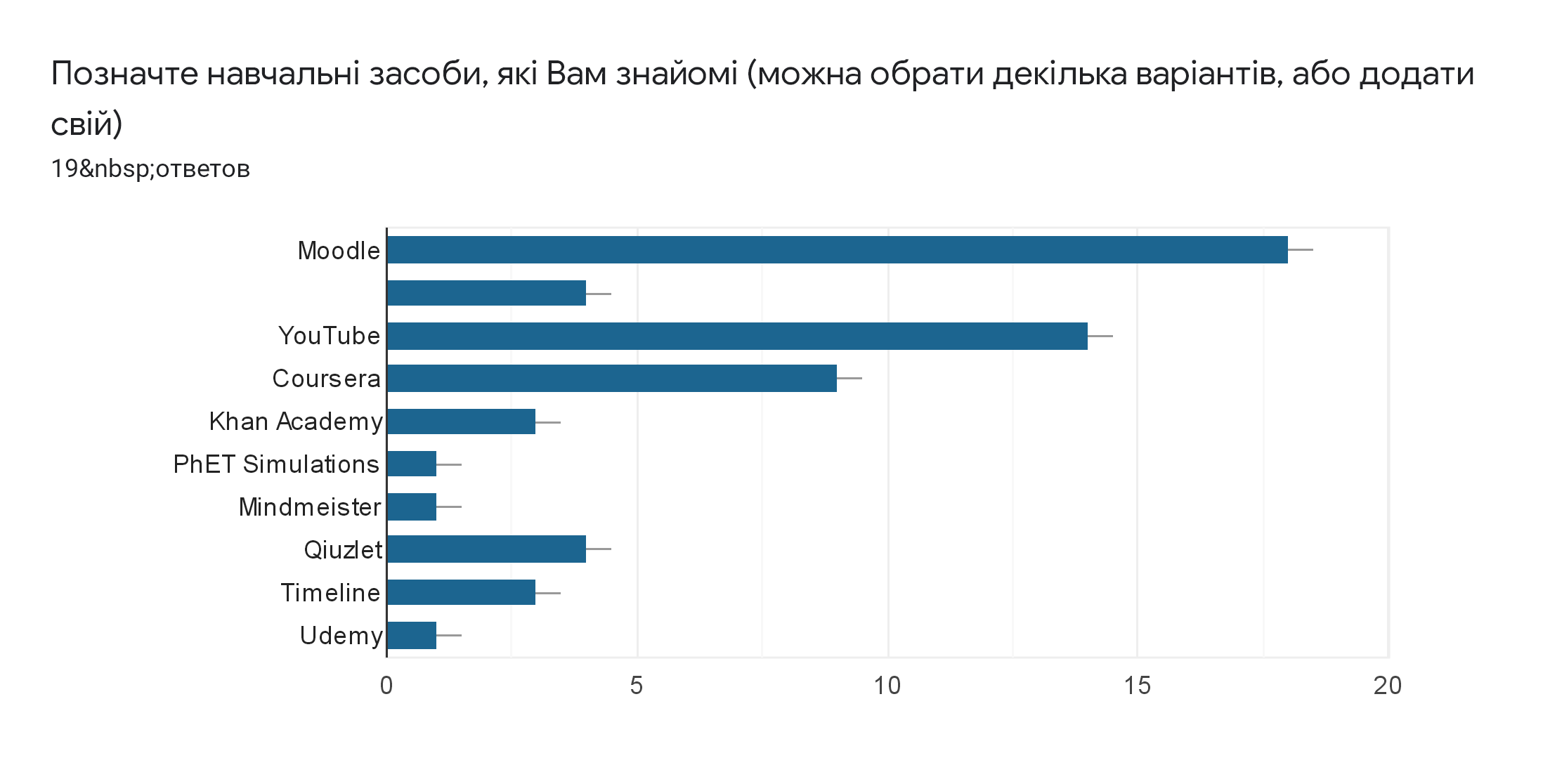 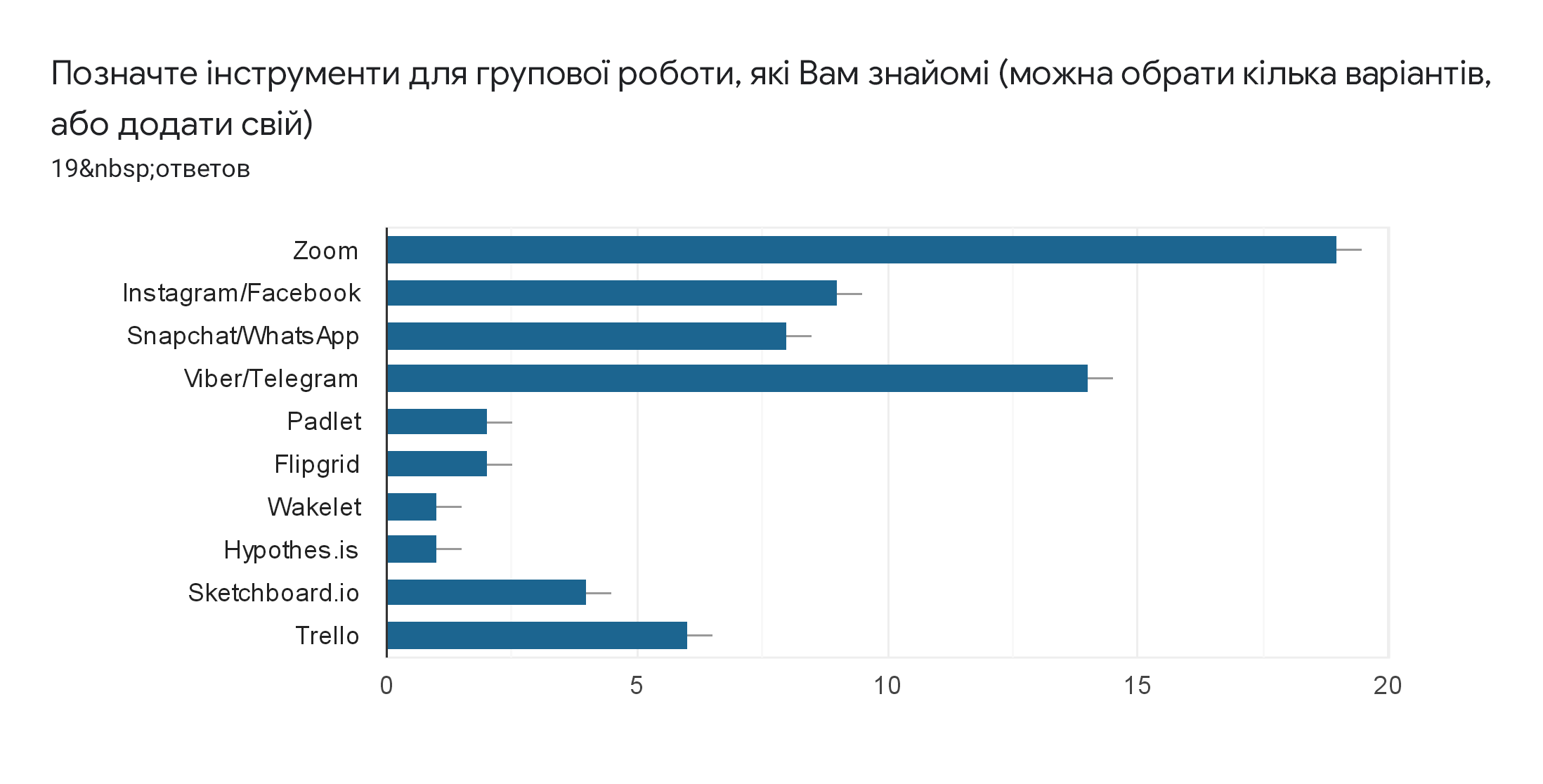 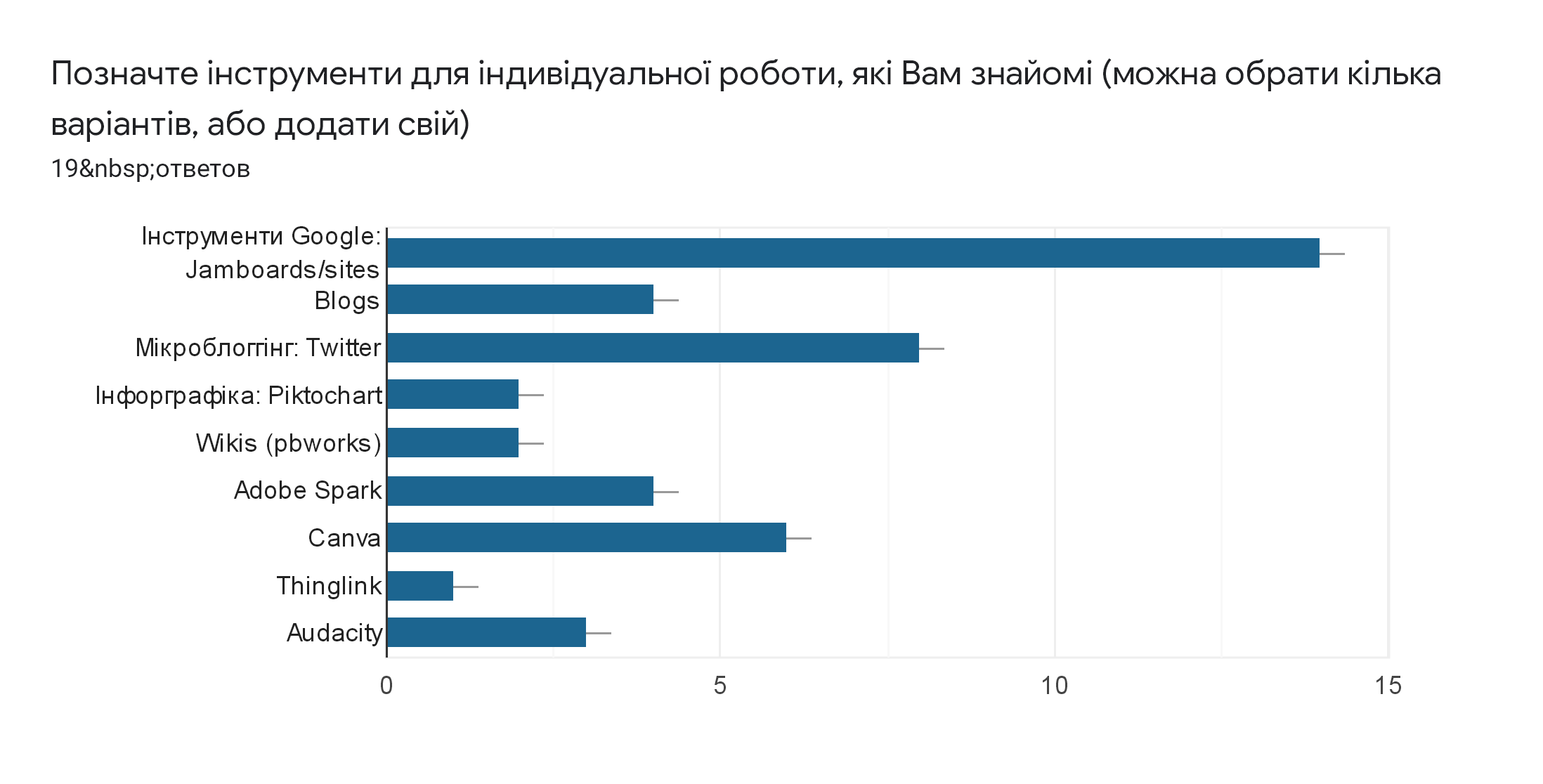 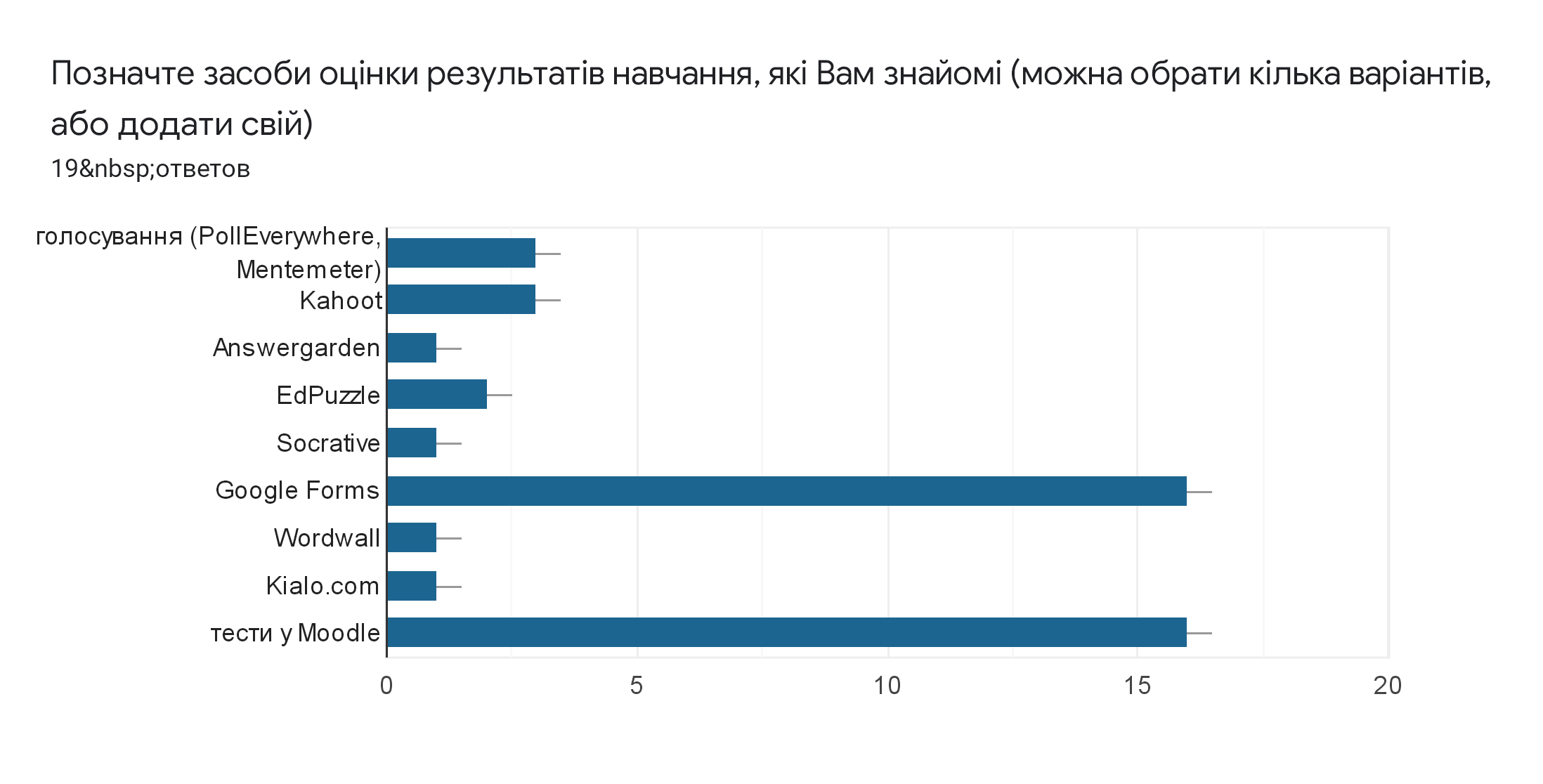 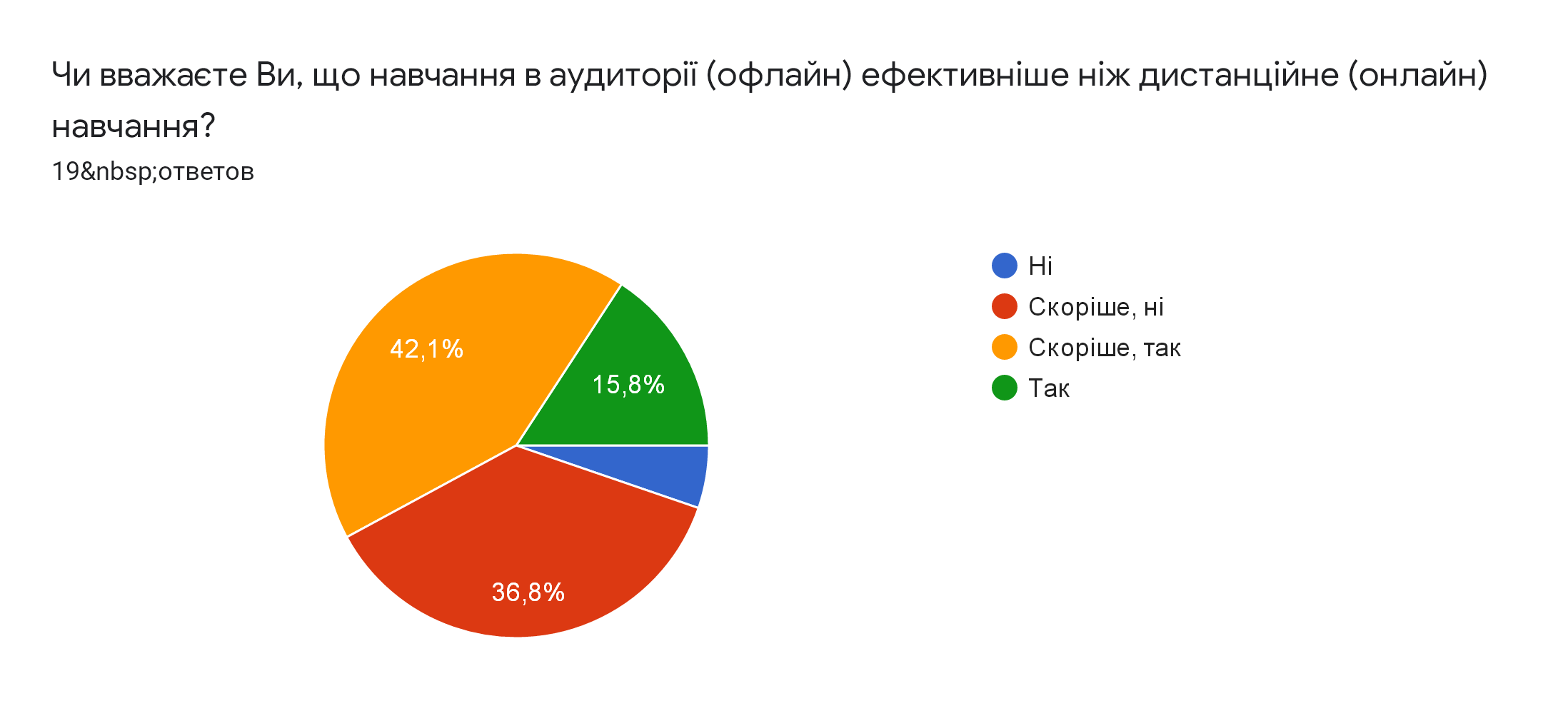 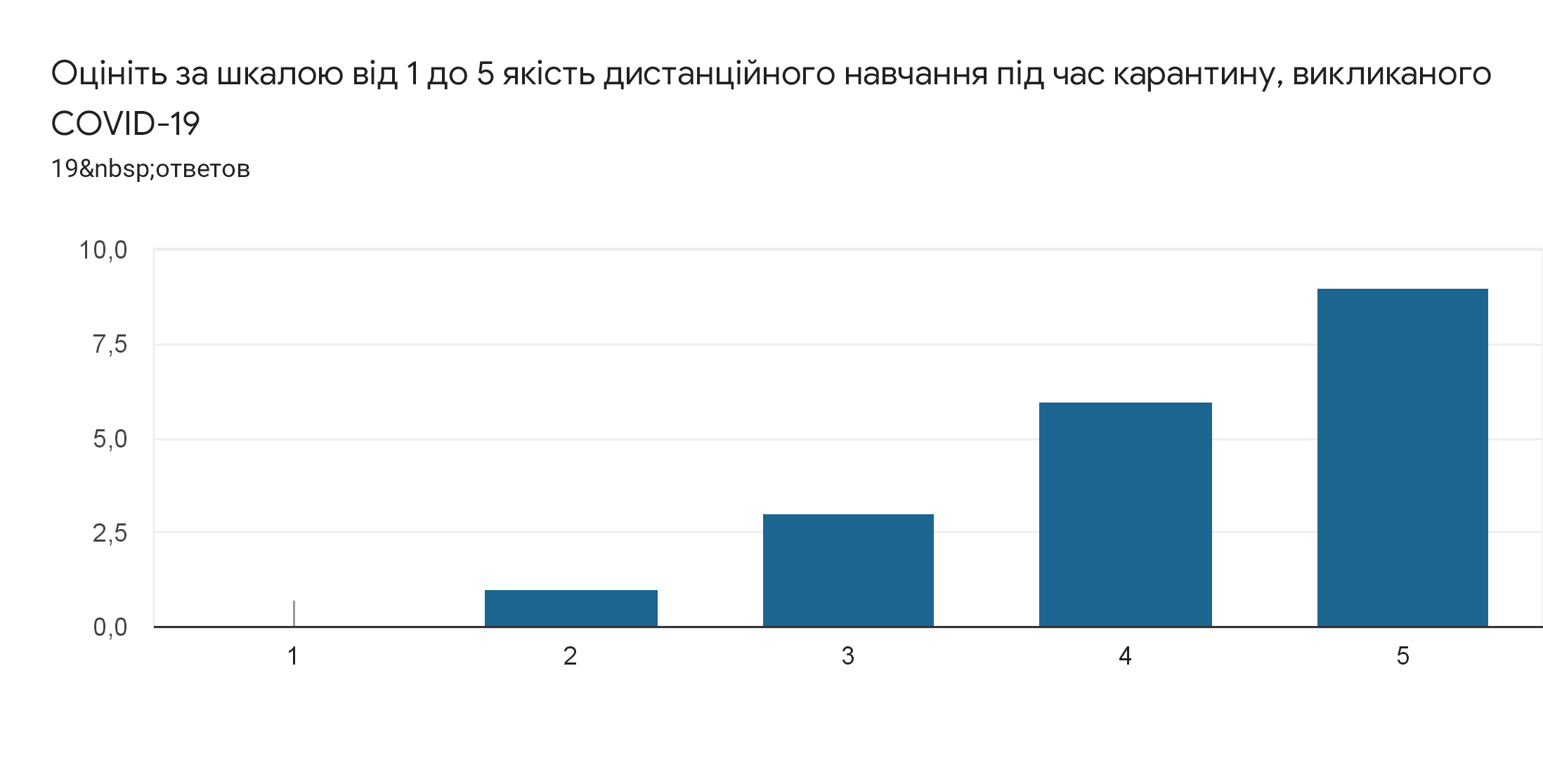 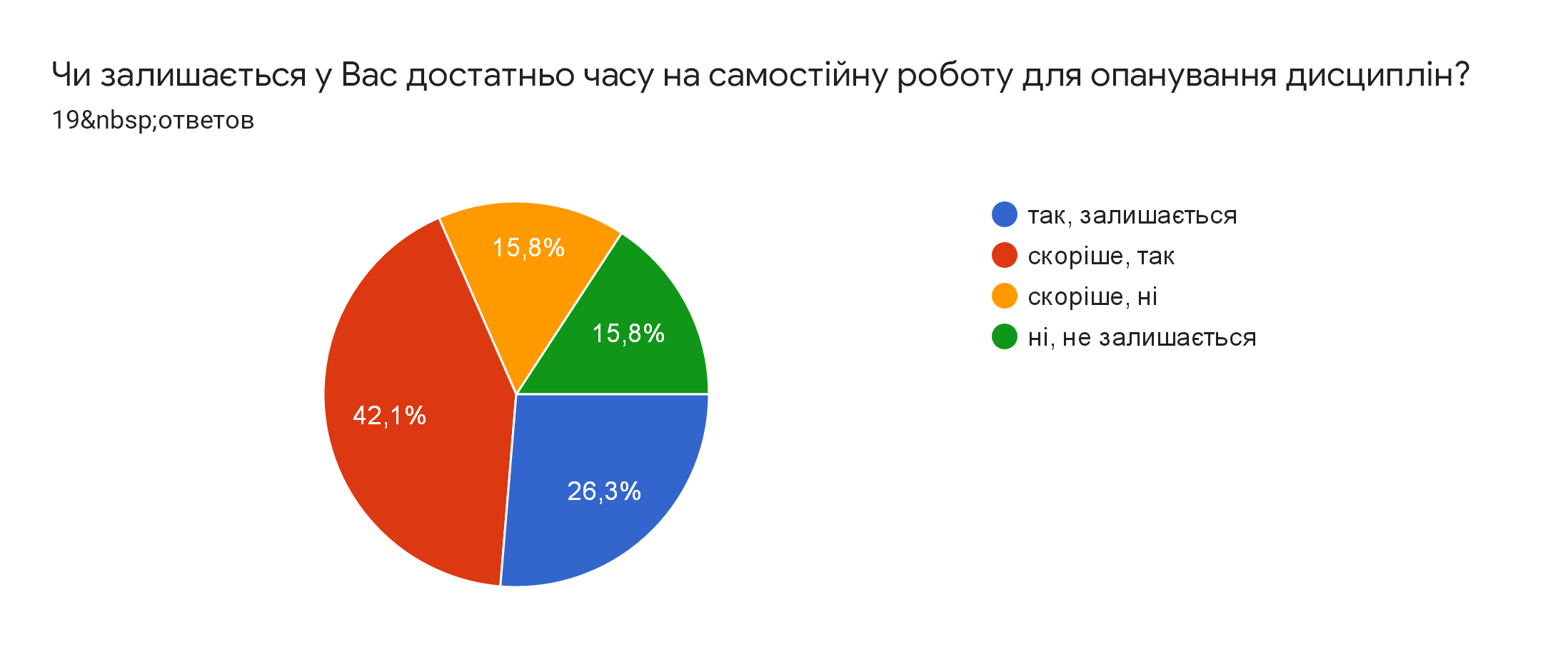 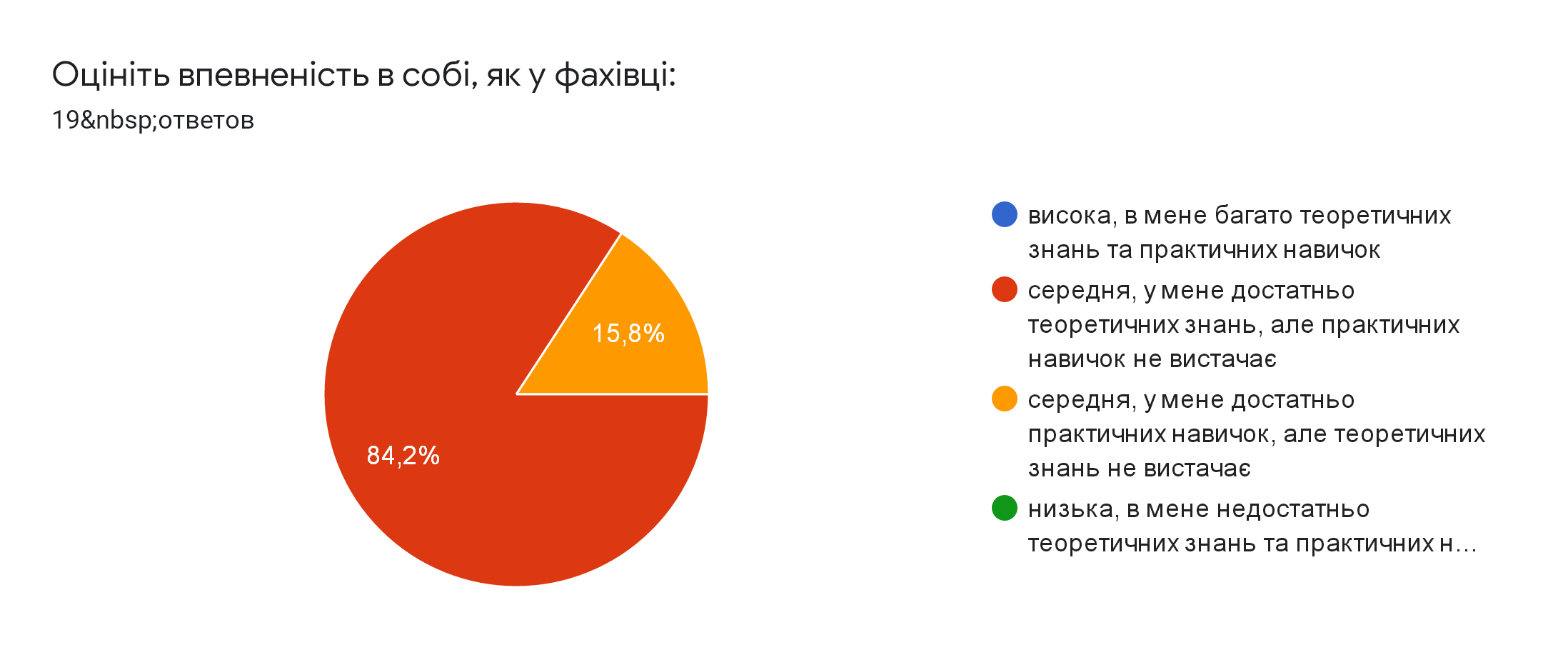 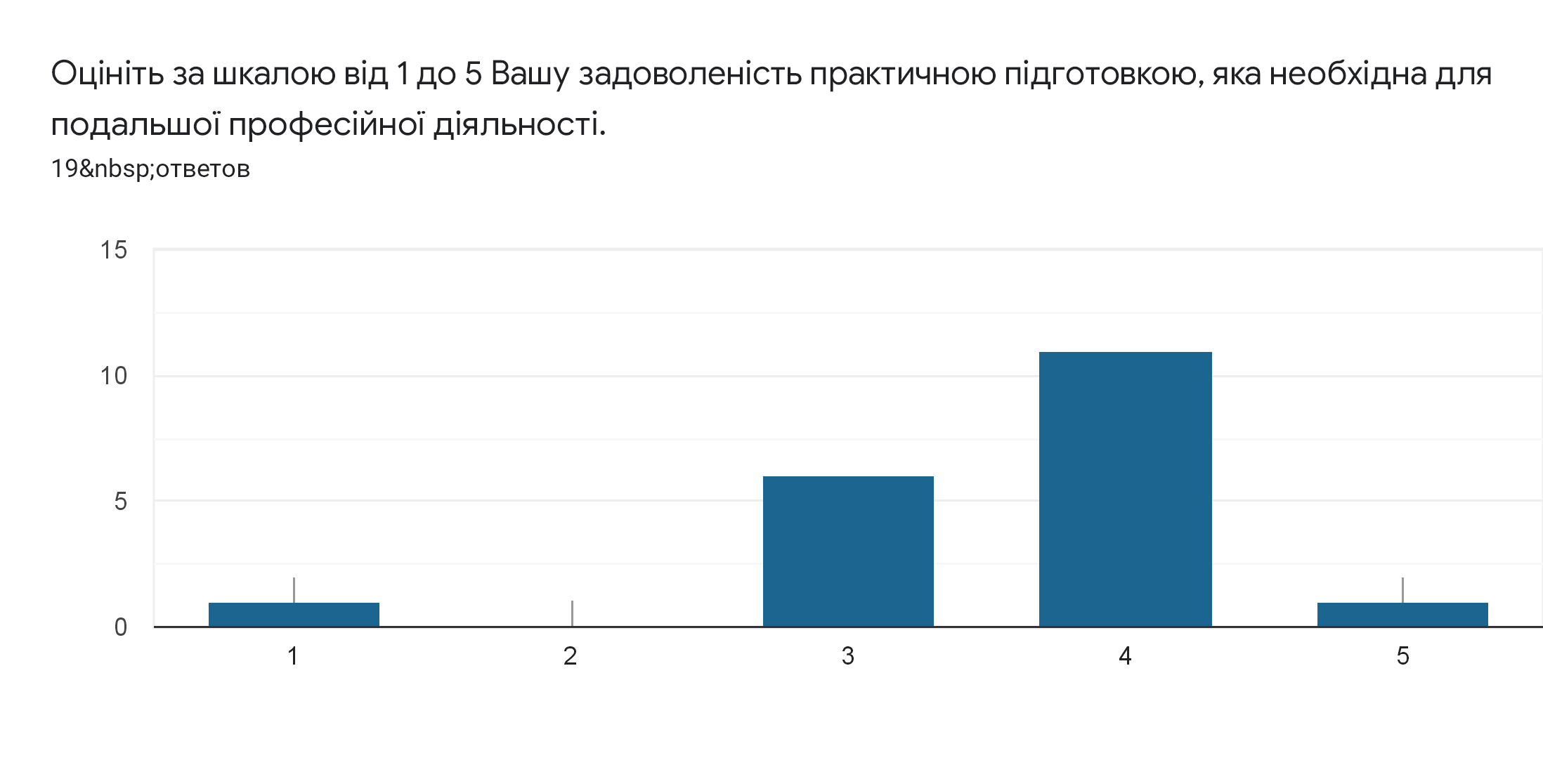 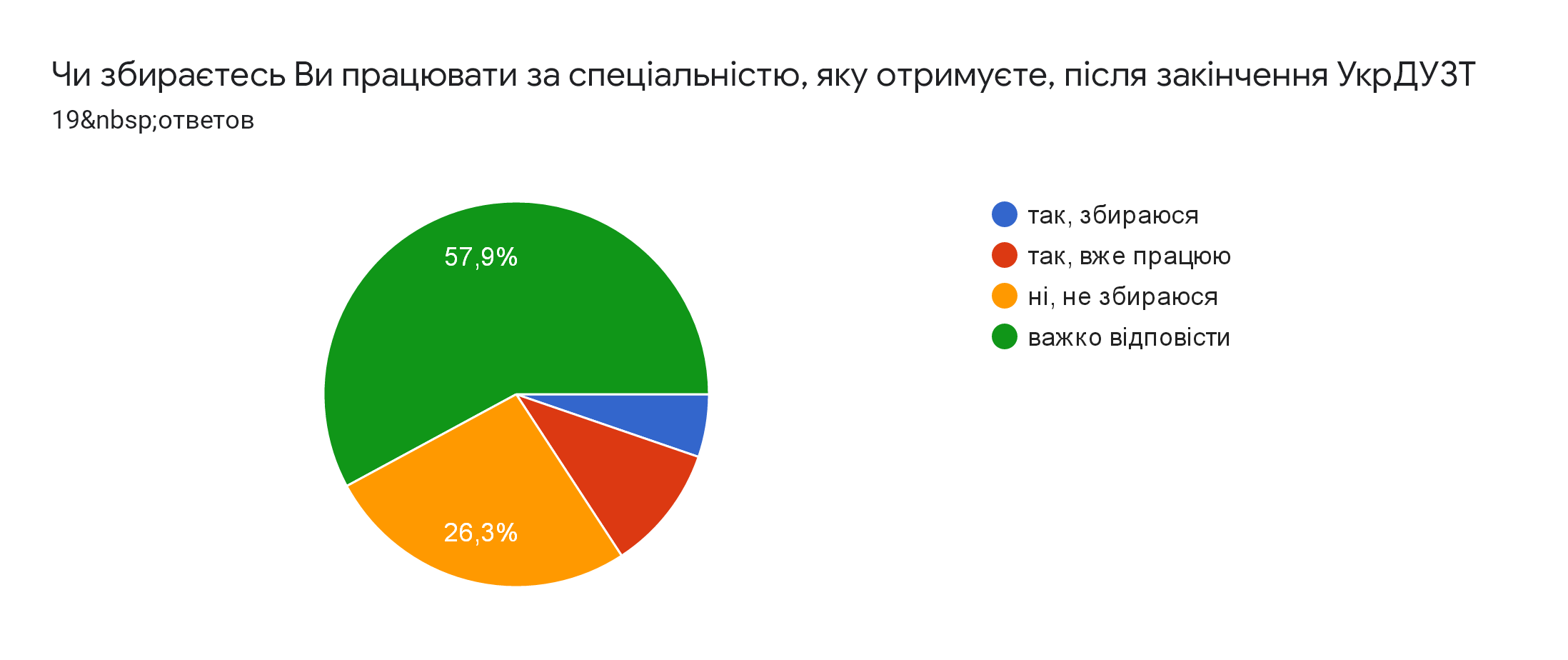 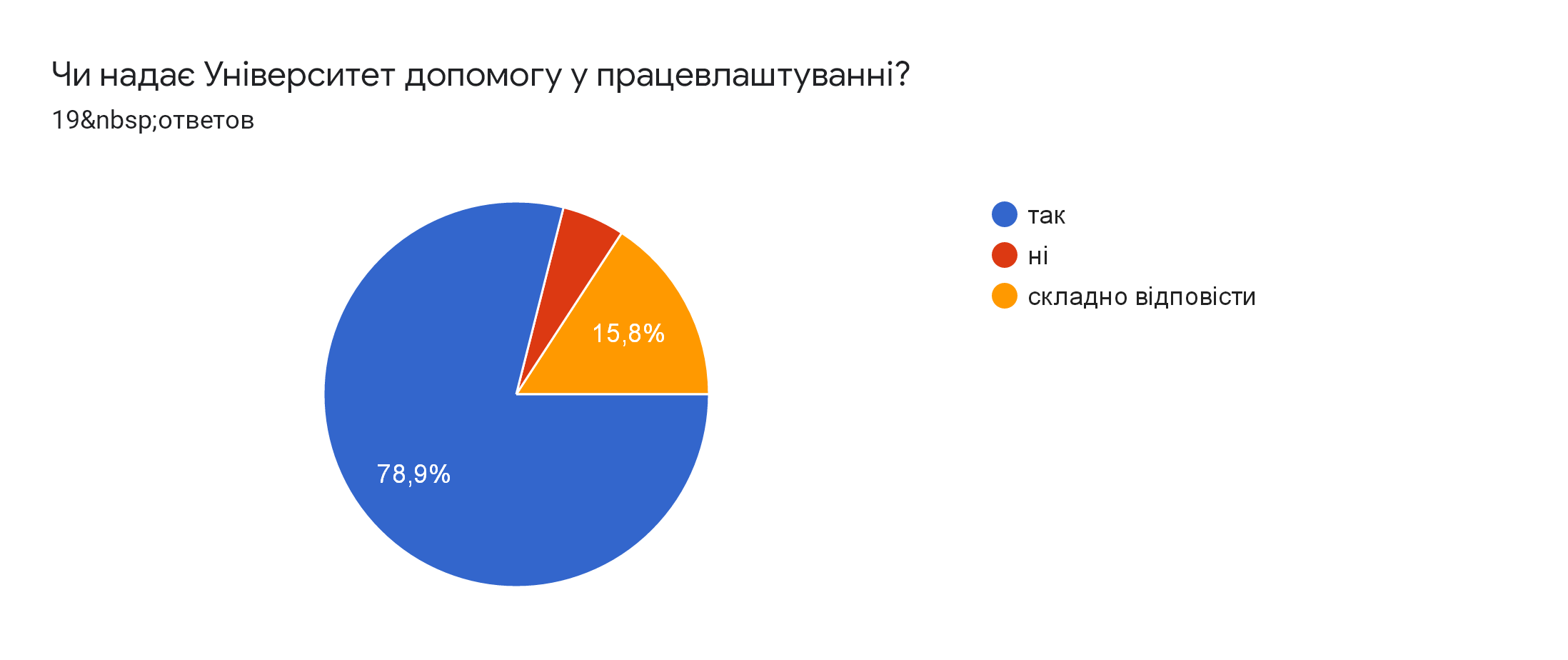 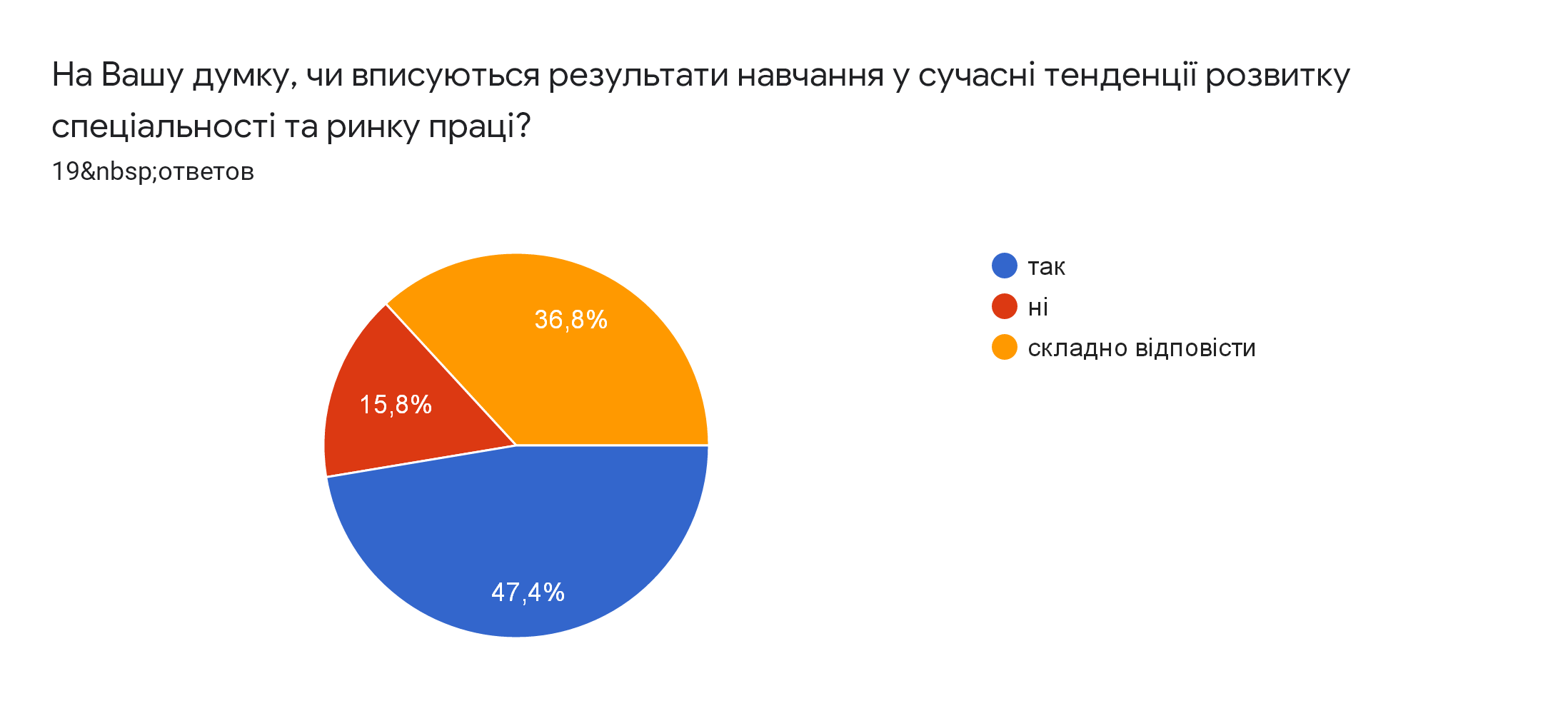 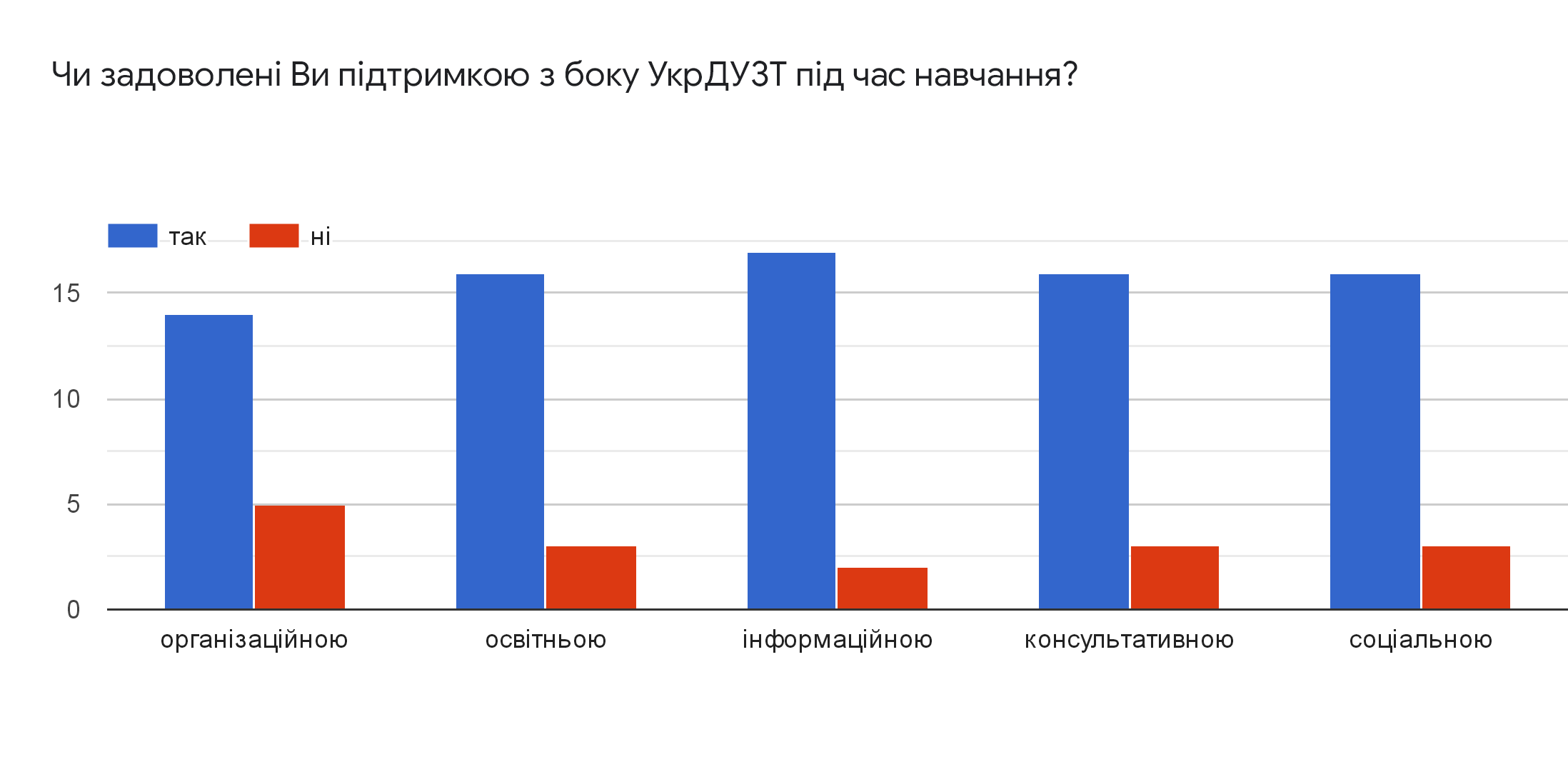 